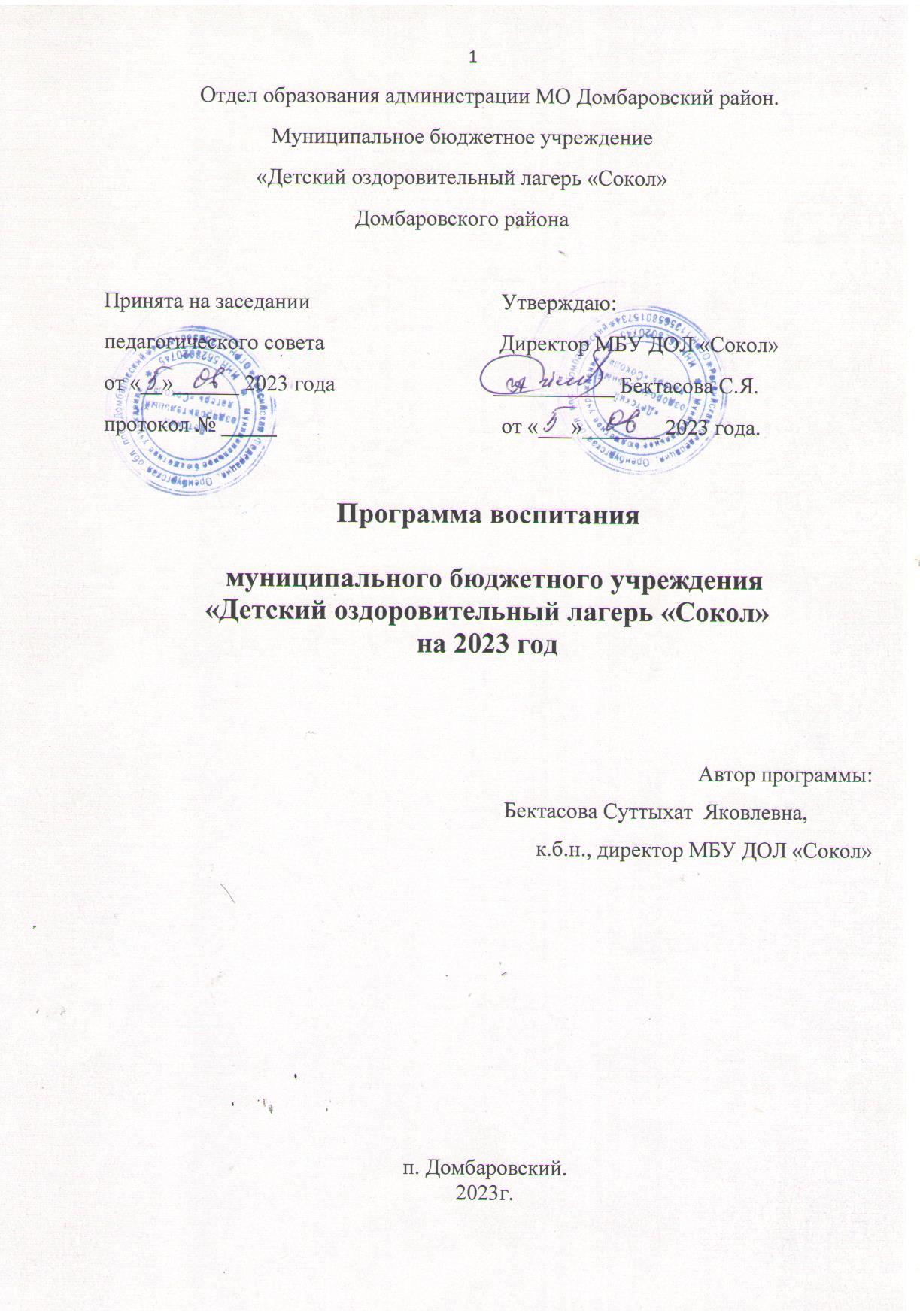 СОДЕРЖАНИЕОбщие сведения о ДОЛ «Сокол»Муниципальное бюджетное учреждение «Детский оздоровительный лагерь «Сокол» Домбаровского района   расположен в  9 км от районного центра Домбаровский на берегу Ушкатинского  водохранилища и занимает 7.85 га.За одну смену в лагере отдыхает 100 человек в возрасте 6.5.-16 лет. Всего смен за летний период - 3.  Продолжительность смены  21 день.Формы организации детского коллектива:Отряды по 20 человек во главе с 2 взрослыми; разновозрастные творческие объединения, кружки, секции по интересам в соответствии с познавательными потребностями детей.Возраст детей, участвующих в реализации данной  образовательно-оздоровительной  программы – от 6,5 до 16 лет.Количество детей в смене – 100 человекКонтингент – школьники Домбаровского, Светлинского и Ясненского районов, городов – Оренбурга, Орска и Ясный.Особое внимание уделяется детям из многодетных, неполных и малообеспеченных семей; детям, имеющих родителей-инвалидов и опекаемым детям. Миссия ДОЛ «Сокол»Цель:Повышение эффективности воспитательной среды  лагеря «Сокол», обеспечивающей условия для качественного отдыха и оздоровления, удовлетворения познавательных потребностей, творческой самореализации и социальной инициативы детейЗадачи:Создание воспитательно-развивающей среды, способствующей  формированию у детей творческого потенциала, раскрытию и развитию индивидуальных задатков и способностей, дающей возможности для самоактуализации, саморазвития, самоопределения личности˗ создание воспитательной среды в активном общении с природой, способствующих укреплению здоровья детей как жизненно важной ценности и сознательному стремлению к ведению здорового образа жизни; ˗ развитие личности ребенка, раскрытие его способностей на основе удовлетворения интересов (прежде всего духовных и интеллектуальных); ˗ приобщение детей к разнообразному социальному опыту;-  создание в лагере стиля отношений подлинного сотрудничества, содружества, сотворчества; - участие в управлении детским оздоровительным лагерем; ˗ снижение детского травматизма и предупреждение детской преступности; ˗ воспитание детей на традициях национальной культуры и общественных ценностях; ˗ создание теплой, комфортной эмоциональной атмосферы  во время летней оздоровительной кампании.Кадровое обеспечение:- директор лагеря,- старшая вожатая,- воспитатели –    5 человек в каждой смене,- ночные воспитатели – 2 человека в каждой смене,- вожатые – 5 человек в каждой смене,- руководители творческих объединений – 3 человека в каждой смене, -матрос – спасатель – 1 человек, - инструктор по физкультуре – 1 человек,- музыкальный работник -  1 человек,- медицинские работники – 3 человека, - работники пищеблока – 7 человек,-обслуживающий персонал -15 человек.Ресурсное обеспечение программы Сегодня особенно остро встаёт вопрос об организации и систематической поддержке общественной работы, направленной на воспитание подрастающего поколения в духе патриотизма, любви к Родине, формирования у детей и подростков бережного отношения к истории своей страны, памяти о подвигах и достижениях старших поколений, стремления подражать им в беззаветном служении своему Отечеству, готовности каждого гражданина к защите Родины, чувства личной ответственности за судьбу своей страны.Программа создана с целью организации непрерывного воспитательного процесса, основывается на единстве и преемственности собщим и дополнительным образованием, соотносится с примерной рабочей программой воспитания для образовательных организаций, реализующих образовательные программы общего образования.Программа предусматривает приобщение воспитанников к российскимтрадиционным духовным ценностям, включая культурные ценности своей этнической группы, правилам и нормам поведения в российском обществе.Ценности Родины и природы лежат в основе патриотического направления воспитания.Ценности человека, дружбы, семьи, сотрудничества лежат в основе духовно-нравственного и социального направлений воспитания.Ценность знания лежит в основе познавательного направления воспитания.Ценность здоровья лежит в основе направления физического воспитания.Ценность труда лежит в основе трудового направления воспитания.       Ценности культуры	и красоты	лежат в 	основе	эстетического  направления воспитания.«Ключевые смыслы» системы воспитания, с учетом которых должна реализовываться программа:«Люблю Родину». Формирование у детей чувства патриотизма и готовности к защите интересов Отечества, осознанием и своей  гражданской идентичностичерез чувства гордости за свою Родину и ответственности за будущее России, знание истории, недопустимость фальсификации исторических событий и искажения исторической правды, на основе развития программ воспитания детей, в том числе военно-патриотического воспитания, развитие у подрастающего поколения уважения к таким символам государства, как герб, флаг, гимн Российской Федерации, к историческим символам и памятникам Отечества.          «Мы – одна команда». Особое внимание в формировании личности ребенка, основ его поведения и жизненных установок отводится социальному окружению, важной частью которого является детский коллектив. Детский коллектив предоставляет широкие возможности для самовыражения и самореализации, позволяет сформировать в детях инициативность, самостоятельность, ответственность, трудолюбие, чувство собственного достоинства.        Детский коллектив объединяет детей с разными интересами, потребностями и индивидуальными особенностями. Важно выстраивать работу и коллективные дела так, чтобы они были интересными и значимыми для каждого ребенка.        «Россия – страна возможностей». Ребенка воспитывает все, что егоокружает. Окружающая среда формирует его взгляды, убеждения, привычки. Важно создавать воспитательную среду, доступную, интересную для ребенка. Создание благоприятной и разнообразной воспитательной среды возможно через вовлечение детей в конкурсы, мероприятия и проекты детских общественных объединений.Программа включает три раздела: целевой; содержательный; организационный.Об исключительном значении общения человека с живой природой, позволяющей снимать усталость, восстанавливать работоспособность, укреплять нервную систему, хорошо известно. Совокупность природных условий, используемых для отдыха, лечения и туризма, для удовлетворения физических, эстетических и познавательных потребностей, называют рекреационными ресурсамиПрирода для человека – источник жизни, красоты и добра.Оздоровительная деятельность детского оздоровительного лагеря определяется комплексом условий и мероприятий, обеспечивающих охрану и укрепление здоровья детей, профилактику заболеваний, текущее медицинское и санитарно-гигиеническое обслуживание, режим питания в экологически чистой и благоприятной среде, закалку организма, занятия физической культурой и спортом.   Разработка  данной программы организации каникулярного отдыха, оздоровления и занятости детей была вызвана:- повышением спроса родителей и детей на организованный  отдых     школьников;- необходимостью упорядочить сложившуюся систему перспективного планирования;
- обеспечением преемственности в работе лагеря предыдущих лет;
- модернизацией старых форм работы и введением новых;
- необходимостью использования богатого творческого потенциала воспитанников  и педагогов в реализации цели и задач программы.Программа  воспитания   посвящена воспитанию  ребенка, тому, что ему необходимо знать,  уметь, ценить, чтобы создать свой яркий и успешный мир. Также он должен обладать определенными качествами, навыками, знаниями и умениями, наличие которых диктует современность, уровень развития общества. Так, на сочетании прошлого опыта и современного развития, был определен тот набор качеств и навыков, которые можно воспитывать и развивать в условиях смены загородного летнего лагеря.Актуальность:  Расположение лагеря в одном из самых живописных уголков Домбаровского района делает возможным использование благоприятной природной среды в оздоровительных, развивающих, образовательных целях. Отличительная особенность программы в том, что в лагерной смене круглосуточного пребывания  в значительной степени созданы все условия для полноценного развития и воспитания детей в летний период. Ведётся систематическая работа по оздоровлению воспитанников, формирования у них навыков самооздоровления, здорового и безопасного образа жизни, укреплению их гражданской позиции, развитию лидерских навыков, познавательных интересов и творческих способностей, расширению кругозора детей и обогащение их духовно-нравственной культуры. Включены занятия разделов: патриотическое воспитание, физическая подготовка, строевая подготовка,  туристское многоборье. К работе в лагере  привлекаются наставники – сотрудники: - военнослужащие  Домбаровской пограничной заставы,  - работники Домбаровской МЧС,- работники Домбаровской районной библиотеки,- работники  Домьбаровского районного дома культуры,-  специалисты Домбаровского спорткомитета,- педагоги  Образовательных учреждений Домбаровского района,- педагоги дополнительного образования МБУДО «Детский центр «Радуга». Воспитывая, педагоги - наставники способствуют развитию и становлению личности ребенка, проявлению всех духовных и физических сил и способностей; ведут каждого ребенка к новому мироощущению, мировоззрению, основанному на признании общечеловеческих ценностей в качестве приоритетных в жизни. Новизна- содержание программы включает региональный компонент, связанный со знакомством детей с  историческими фактами и уникальной природой Домбаровского района;- содержание программы разработано с учетом современных требований к организации летнего отдыха детей в лагере, предполагающих реализацию образовательного компонента. Его реализация осуществляется посредством активных методов обучения.Муниципальное бюджетное учреждение «Детский оздоровительный  лагерь «Сокол» (далее - ДОЛ «Сокол») - структурное подразделение  отдела образования администрации муниципального образования Домбаровский район Оренбургской области функционирует с 2014 года.МБУ «Детский оздоровительный лагерь «Сокол» - это оздоровительно- образовательный лагерь, работающий в каникулярное время в котором ежегодно отдыхают дети из многодетных, малообеспеченных, неполных семей, дети – сироты, дети оказавшиеся в трудной жизненной ситуации.Главной целью работы с детьми является оздоровление, создание атмосферы эмоционального общения со сверстниками и взрослыми, включение их в разнообразную деятельность, социально-значимую и насыщенную жизнь в лагере.Данная программа направлена на  получение качественно нового результата деятельности МБУ ДОЛ «Сокол», соответствующего нормативам и требованиям современности, на обновление воспитательной, образовательной деятельности и программно- методического обеспечения, удовлетворение спроса на качественные услуги социума, муниципалитета в сфере организации летнего отдыха и оздоровления детей.Программа разработана в соответствии с нормативно-правовымидокументами:Конституцией Российской Федерации (принята всенародным голосованием 12.12.1993, с изменениями, одобренными в ходе общероссийского голосования 01.07.2020).Конвенцией о правах ребенка (одобрена Генеральной Ассамблеей ООН20.11.1989, вступила в силу для СССР 15.09.1990).Федеральным законом от 29.12.2012 № 273-ФЗ «Об образовании в Российской Федерации».Федеральным законом от 31.07.2020№304-ФЗ«О внесении изменений в Федеральный закон «Об образовании в Российской Федерации»по вопросам воспитания обучающихся».Федеральнымзакономот24.07.1998№124-ФЗ «Об основных гарантиях прав ребенка в Российской Федерации».Федеральным законом от 30.12.2020№489-ФЗ «О молодежной политике в Российской Федерации».Приказы №№286,287 Министерства просвещения Российской Федерации об утверждении ФГОС начального общего образования и ФГОС основного общего образования от31мая 2021 года.Стратегией развития воспитания в Российской Федерации на периоддо2025года (утверждена распоряжением Правительства Российской Федерации от 29.05.2015№996-р).Указом Президента Российской Федерации от 21.07.2020 № 474 «О национальных целях развития Российской Федерации на период до 2030года».Указом Президента Российской Федерации от 09.11.2022 № 809 «Обутверждении Основ государственной политики по сохранению и укреплению традиционных российских духовно-нравственных ценностей».Планом основных мероприятий, проводимых в рамках Десятилетия детства, на период до 2027 года (утвержден распоряжением Правительства Российской Федерации от 23.01.2021№122-р).Государственной программой Российской Федерации «Развитие образования» (утверждена Постановлением Правительства Российской Федерации от 26.12.2017№ 1642).Федеральным проектом «Успех каждого ребенка» (утвержден президиумом Совета при Президенте РФ по стратегическому развитию и национальным проектам, протокол от 24.12.2018№ 16.).При создании программы летнего лагеря учтены следующие  важные основания: 
1. Летний лагерь помогает использовать период летнего отдыха учащихся для укрепления здоровья, развития физических сил, обогащения знаниями и новыми впечатлениями.2. В ДОЛ «Сокол» разнообразные  формы  активного отдыха содействуют развитию и сплочению, как временного детского коллектива, так и создают основу для развития социального интеллекта учащегося и применения полученного опыта взаимодействия в любом коллективе, в том числе в последующей учебной деятельности. 3. Создаются большие возможности для организации неформального общения.  
4.  Обстановка в лагере позволяет организовать и развивать самостоятельность ребят, воспитывать личностные качества, формировать активность, обучать разнообразным умениям и навыкам.Лагерь с круглосуточным пребыванием детей призван создать оптимальные условия для полноценного отдыха детей, их оздоровления,  воспитания и образования. Если считать приоритетными ценности и интересы детей, то атмосфера лагеря, его обстановка, структура и взаимоотношения в коллективе должны гармонизировать интересам и потребностям детей, в соответствии с их внутренним миром и образом жизни.РазделI. ЦЕННОСТНО-ЦЕЛЕВЫЕ ОСНОВЫ ВОСПИТАНИЯЦель воспитания:Создание условий для личностного развития, самоопределения и социализации воспитанников на основе социокультурных, духовно-нравственных ценностейи принятых в российском обществе правил и норм поведения в интересах человека, семьи, общества и государства, формирование у воспитанников чувства патриотизма, гражданственности, уважения к памяти защитников Отечества и подвигам Героев Отечества, закону и правопорядку, человеку труда и старшему поколению, взаимного уважения, бережного отношения к культурному наследию и традициям многонационального народа Российской Федерации, природе и окружающей среде. (Федеральный закон от 29 декабря2012г.№273-ФЗ«Об образовании в Российской Федерации,ст.2,п.2).Задачивоспитания:Определены с учетом интеллектуально-когнитивной, эмоционально-оценочной, деятельностно– практической составляющих развития личности:-  усвоение знаний, норм, духовно-нравственных ценностей, традиций, которые выработало российское общество (социально значимых знаний); - формирование и развитие позитивных личностных отношений к этим нормам, ценностям, традициям (их освоение, принятие); - приобретение социально значимых знаний, формирование отношения к традиционным базовым российским ценностям.Методологические основы и принципы воспитательнойдеятельности МБУ ДОЛ «Сокол».Методологической основой Программы воспитания являются антропологический, культурно-исторический и системно-деятельностный подходы.Воспитательная деятельность в детском лагере основывается на следующих принципах:Принцип гуманистической направленности.Каждый ребенок имеет право на признание его как человеческой личности, уважение его достоинства, защиту его человеческих прав, свободное развитие;Принцип ценностного единства и совместности.Единство ценностей и смыслов воспитания, разделяемых всеми участникам и образовательных отношений, содействие, сотворчество и сопереживание, взаимопонимание и взаимное уважение;Принцип культуросообразности.Воспитание основывается на культуре и традициях России, включая культурные особенности региона;принцип следования нравственному примеру. Пример, как метод воспитания, позволяет расширить нравственный опытребенка, побудить его к открытому внутреннему диалогу, пробудить в нем нравственную рефлексию, обеспечить возможность выбора при построении собственной системы ценностных отношений, продемонстрировать ребенку реальную возможность следования идеалу в жизни;принцип безопасной жизнедеятельности. Защищенность важных интересов личности от внутренних и внешних угроз, воспитание через призму безопасности и безопасного поведения;принцип совместной деятельности ребенка и взрослого.Значимость совместной деятельности взрослого и ребенка на основе приобщения к культурным ценностям и их освоения;принцип инклюзивности. Организация воспитательного процесса, при котором все дети, независимо от их физических, психических, интеллектуальных, культурно-этнических, языковых и иных особенностей, включены в общую систему образования.Воспитывающая среда–это особая форма организации образовательного процесса, реализующего цель и задачи воспитания. Воспитывающая среда определяется целью и задачами воспитания, духовно-нравственными и социокультурными ценностями, образцами и практиками. Основным и характеристикам и воспитывающей среды являются ее насыщенность и структурированность.Воспитывающие общности (сообщества) в детском лагере:детские (одновозрастные и разновозрастные отряды). Ключевым механизмом воспитания в детском лагере является временный детский коллектив. Чтобы эффективно использовать воспитательный потенциал временного детского коллектива, необходимо учитывать особенности и закономерности развития временного детского коллектива.детско-взрослые.Основная цель–содействие, сотворчество и сопереживание, взаимопонимание и взаимное уважение, наличие общих ценностей и смыслов у всех участников. Главная детско-взрослая общность вдетскомлагере– «Дети - Вожатый».Основные направлении я воспитанияПрактическая реализация цели и задач воспитания осуществляется в рамках следующих направлений воспитательной работы:гражданское воспитание, формирование российской гражданской идентичности, принадлежности к общности граждан Российской Федерации,к народу России как источнику власти в российском государстве и субъекту тысячелетней Российской государственности, знание и уважение прав, свобод и обязанностей гражданина Российской Федерации;- патриотическое воспитание воспитание любви к родному краю, Родине, своему народу, уважения к другим народам России; историческое просвещение, формирование российского национального исторического сознания, российской культурной идентичности;духовно-нравственное развитие и воспитаниевоспитанников на основедуховно-нравственной культуры народов России, традиционных религий народов России, формирование традиционных российских семейных ценностей; воспитание честности, доброты, милосердия, справедливости, дружелюбия и взаимопомощи, уважения к старшим, к памяти предков;эстетическое воспитание:формирование эстетической культуры на основе российских традиционных духовных ценностей, приобщение к лучшим образцам отечественного и мирового искусства;экологическое воспитание:формирование экологической культуры, ответственного, бережного отношения к природе, окружающей среде на основе российских традиционных духовных ценностей;трудовое воспитание: воспитание уважения к труду, трудящимся, результатам труда(своего и других людей), ориентации на трудовую деятельность, получение профессии, личностное самовыражение в продуктивном, нравственно достойном труде в российском обществе, на достижение выдающихся результатов втруде, профессиональной деятельности;физическое воспитание и воспитание культуры здорового образажизниибезопасности:развитие физических способностей с учетом возможностей и состояния здоровья, формирование культуры здорового образа жизни, личной и общественной безопасности;- познавательное направление воспитания:      стремление к познанию себя и других людей, природы и общества, к знаниям, образования.               Основные традиции и уникальность воспитательной деятельностиОсновные традиции воспитания в детском лагере являются:совместная деятельность детей и взрослых, как ведущий способ организации и воспитательной деятельности;создание условий, при которых для каждого ребенка предполагается роль в совместных делах (от участника до организатора, лидера того или иного дела);создание условий для приобретения детьми нового социального опыта и освоения новых социальных ролей;проведение общих мероприятий детского лагеря с учетом конструктивного межличностного взаимодействия детей, их социальной активности;включение детей в процесс организации жизнедеятельности временного детского коллектива;формирование коллективов в рамках отрядов, кружков, студий, секций и иных детских объединений, установление в них доброжелательных и товарищеских взаимоотношений;обменопытоммеждудетьмивформате«дети-детям»;ключевой фигурой воспитания является ребенок, главную рольв воспитательной деятельности играет педагог, реализующий по отношению к детям защитную, личностно развивающую, организационную, посредническую(в разрешении конфликтов) функции.Уникальность воспитательного процесса в детском лагере заключается в кратковременности, автономности, сборности.Кратковременность – короткий период лагерной смены, характеризующийся динамикой общения, деятельности, в процессе которой ярче высвечиваются личностные качества.Автономность – изолированность ребенка от привычного социального окружения, «нет дневника», вызова родителей – все это способствует созданию обстановки доверительности.Сборность – предполагает объединение детей с разным социальным опытом и разным уровнем знаний, нескованных «оценками» прежнего окружения, каждый ребенок имеет возможность «начать все с начала».Раздел II. СОДЕРЖАНИЕ, ВИДЫ И ФОРМЫ ВОСПИТАТЕЛЬНОЙ ДЕЯТЕЛЬНОСТИДостижение цели и решение задач воспитания осуществляется в рамкахвсех направлений деятельности детского лагеря. Содержание, виды и формы воспитательной деятельности представлены в соответствующих модулях.а) ИНВАРИАНТНЫЕМОДУЛИ        Модуль«БудущееРоссии.Ключевыемероприятия»Направленнаформированиесопричастностикистории,географииРоссийскойФедерации,ееэтнокультурному,географическомуразнообразию,формированиенациональнойидентичности.Деятельностьреализуетсяпонаправлениям:Церемонияподъема(спуска)ГосударственногофлагаРоссийскойФедерациииисполнениеГосударственногогимнаРоссийскойФедерации.ИспользованиеГосударственногофлагаиисполнениеГосударственного гимна Российской Федерации при проведении церемонииподъема(спуска)ГосударственногофлагаРоссийскойФедерациирегламентируетсяМетодическимирекомендациями«Обиспользовании государственныхсимволовРоссийскойФедерацииприобученииивоспитаниидетейимолодеживобразовательныхорганизациях,атакжеорганизациях отдыха детей и их оздоровления» (Письмо МинпросвещенияРоссииот15.04.2022№СК-295/06)и«СтандартомЦеремонииподнятия(спуска)ГосударственногофлагаРоссийскойФедерации»(ПисьмоМинпросвещенияРоссииот17.06.2022№АБ-1611/06).Торжественнаяцеремония подъема(спуска)ГосударственногофлагаРоссийской Федерации проводится в день проведения открытия (закрытия)сменыивднигосударственных праздниковРоссийскойФедерации.Дниединыхдействий,которыеобязательновключаютсявкалендарныйпланвоспитательнойработыипроводятсяпоединымфедеральнымметодическимрекомендациями материалам:1июня–Деньзащитыдетей;6 июня – День русского языка;12июня–ДеньРоссии;22 июня – День памяти и скорби;27июня–Деньмолодежи;8 июля – День семьи, любви и верности;14августа– Деньфизкультурника;22 августа – День Государственного флага Российской Федерации;27 августа– Деньроссийскогокино.«ДвижениеПервых»С целью формирования у воспитанников  представления о назначенииОбщероссийскогообщественно-государственногодвижениядетейи молодежи«ДвижениеПервых»,оегоместеироливдостиженииприоритетных национальных целей Российской Федерации и своем личномвкладевсоциальнозначимуюдеятельностьпредусмотреныследующиеформаты:ДеньРДДМ«ДвижениеПервых»(проводится в каждуюсмену).«Цивилизационное наследие России»важнейшийресурсввоспитании подрастающего поколения, который включает знания о роднойприроде,достижениякультурыиискусства,изобретенияимасштабныепроекты,реализованныевсейстраной,этопримерысложныхрешений,которыепринималисьлюдьмивнепростыхобстоятельствах.Каждыйвоспитанникдолженпонимать,чтоцивилизационноенаследиеРоссиипреждевсего–этоподвигиипримерыратноготруда,судьбоносныеисторическиесобытия,именатех,ктопрославлялОтечество,атакжепамятники культуры.Врамкахмодулявоспитанники знакомятсясименамиконкретныхлюдей,которыепрославилиРоссию,ихподвигами.ИзучаютпамятникикультурыОтечества.Цивилизационноенаследиекакценностный ориентирдляразвитиякаждого гражданина России предусматривает:           -  знакомство с примерами реальных людей, событий, деятельности,которая           происходила на благо России,знакомствоснаследиемнародовРоссиивобластиискусства,литературы,музыки,изобразительногоискусства,архитектуры,театра,балета,кинематографа, мультипликации.изучение России, родного края, населенного пункта как культурногопространства.знакомство воспитанниковсисториейсвоегонаселенногопункта, желание изучать историю и культуру своего края; изучать подвигиодносельчан,развиватьжеланиевноситьличныйвкладвсохранениекультурногонаследия своегорегиона,страны.Модуль «Отряднаяработа.КТД»Воспитатель/вожатый организуетгрупповуюииндивидуальнуюработу с детьми вверенного ему временного детского коллектива – отряда.Временныйдетскийколлективилиотряд–этогруппадетей,объединенныхвцеляхорганизацииихжизнедеятельностивусловияхдетского лагеря.Дляэффективногоиспользованиявоспитательногопотенциалаотрядной работы необходимо учитывать особенности временного детскогоколлектива:Коллективфункционируетвтечениекороткогопромежуткавремени; максимальный период непревышает21дней.Какправило,коллективобъединяетдетей,которыенебылизнакомыранее.Автономностьсуществования:влияниевнешнихфакторовуменьшается, ослабляется влияние прежнего социума, например, семьи,класса,друзей.Втожевремяуколлективапоявляетсяновоеместожизнедеятельности.Коллективная деятельность. Участники коллектива вовлечены всовместнуюдеятельность.Завершенностьразвития:полныйцикл:отформированиядозавершенияфункционирования.Отряднаяработастроитсясучетомзакономерностиразвитиявременногодетскогоколлектива(ростамежличностныхотношений)илогикиразвития лагерной смены.Реализация	воспитательного	потенциала	отрядной	работыпредусматривает:планированиеипроведениеотряднойдеятельности;- поддержку активной позиции каждого ребенка, предоставления имвозможностиобсужденияипринятиярешений,созданияблагоприятной среды для общения; доверительное общение и поддержку детей в решениипроблем,конфликтныхситуаций;организациюинтересныхиполезныхдляличностногоразвитияребенкасовместныхдел,позволяющихвовлекатьвнихдетейсразнымипотребностями, давать им возможности для самореализации, устанавливать иукреплятьдоверительныеотношения,статьдлянихзначимымвзрослым,задающимобразцыповедения;вовлечениекаждогоребенкавотрядныеделаи общелагерные мероприятия в разных ролях: сценаристов, постановщиков,исполнителей,корреспондентовиредакторов,ведущих,декораторовит.д.;формирование и сплочение отряда (временного детского коллектив)черезигры,тренингинасплочениеикомандообразование,огонекзнакомства, визитки; сформировать дружный и сплоченный отряд поможетзнание периодов развития временного детского коллектива – этапов развитиямежличностных отношений;предъявлениеединыхпедагогическихтребований(ЕПТ)повыполнению режима и распорядка дня, по самообслуживанию, дисциплинеиповедению,санитарно-гигиеническихтребований;принятие совместно с детьми законов и правил отряда, которымони будут следовать в детском лагере, а также символов, названия, девиза,эмблемы,песни,которыеподчеркнутпринадлежностьименнокэтомуконкретномуколлективу;диагностикуинтересов,склонностей,ценностныхориентаций,выявлениелидеров,аутсайдеровчерезнаблюдение,игры,анкеты;аналитическуюработусдетьми:анализдня,анализситуации,мероприятия,анализсмены,результатов;поддержкадетскихинициативидетскогосамоуправления;сбор отряда: хозяйственный сбор, организационный сбор, утреннийинформационныйсборотрядаи др.Модуль«Дополнительноеобразование»Дополнительноеобразованиедетейвдетскомлагереявляетсяоднимизосновныхвидовдеятельностииреализуется через:программыпрофильных(специализированных,тематических)смен;деятельностькружковыхобъединений, секций,клубовпо интересам,студий,дополняющихпрограммы сменв условиях детскоголагеря.Врамкахшестинаправленностей:социально-гуманитарная;художественная; естественнонаучная; техническая; туристско-краеведческая;физкультурно-спортивная.Реализациявоспитательногопотенциаладополнительногообразованияпредполагает:приобретение новых знаний, умений, навыков в привлекательной,отличнойотучебной деятельности, форме;развитиеиреализацияпознавательного интереса;вовлечение детей в интересную и полезную для них деятельность,которая предоставит им возможность самореализоваться в ней, приобрестисоциально значимые знания, развить в себе важные для своего личностногоразвитиясоциальнозначимыеотношения,получитьопытучастиявсоциально значимыхделах;формированиеиразвитиетворческихспособностейобучающихся.Модуль«Здоровыйобразжизни»Модульпредполагаетвосстановлениефизическогоипсихическогоздоровьявблагоприятныхприродныхисоциокультурныхусловиях,освоениеспособоввосстановленияиукреплениездоровья,формированиеценностногоотношенияксобственномуздоровью,способовегоукрепленияи т.п.Основнымисоставляющимиздоровогообразажизниявляются:оптимальныйуровеньдвигательнойактивности,рациональноепитание,соблюдениережимадня,личнаягигиена,соблюдениеправилповедения,позволяющих избежатьтравмидругихповреждений.Система мероприятий в детском лагере, направленных на воспитаниеответственногоотношенияудетейксвоемуздоровьюиздоровьюокружающих,включает:физкультурно-спортивныхмероприятия:зарядка,спортивныесоревнования,эстафеты, спортивныечасы;спортивно-оздоровительныесобытияимероприятиянасвежемвоздухепросветительскиебеседы,направленныенапрофилактикувредныхпривычекипривлечениеинтересадетейкзанятиямфизкультуройиспортом;встречисизвестными(интересными)людьми-общественнымидеятелями,деятелями спорта,культуры и искусстваи др.Модуль«Организацияпредметно-эстетическойсреды»Окружающаяребенкапредметно-эстетическаясредадетскоголагеряобогащает его внутренний мир, способствует формированию у него чувствавкусаистиля,создаетатмосферу психологическогокомфорта,поднимаетнастроение, предупреждает стрессовые ситуации, способствует позитивномувосприятиюребенком детскоголагеря.Реализация воспитательного потенциала предметно-эстетической средыпредусматривает:тематическоеоформлениеинтерьерапомещенийдетскоголагеря(вестибюля,коридоров,рекреаций,залов,лестничныхпролетовит.п.)икомнатдля проживаниядетей;озеленениетерриториидетскоголагеря,разбивкаклумб,аллей,оборудованиеотрядныхмест,спортивныхиигровыхплощадок,оздоровительно-рекреационныхзон,позволяющихразделитьтерриториюдетского лагеря на зоны активного и тихого отдыха, создание дендропланалагеряииспользование его воспитательногопотенциала;оформлениеотрядныхуголков,позволяющеедетямпроявитьсвоифантазию и творческие способности. Отрядный уголок – форма отраженияжизнедеятельностиотряда,постояннодействующая,информирующаяивоспитывающаяодновременно,вызывающаяинтересистимулирующаяактивность детей. В оформлении отрядного уголка принимает участие весьотряд,вожатыйявляетсяорганизаторомиидейнымвдохновителем.событийный дизайн – оформление пространства проведения событий(праздников, церемоний, творческих вечеров, выставок, КТД, отрядных дел ит.п.);оформлениеобразовательной,досуговойиспортивнойинфраструктуры;совместнаясдетьмиразработка,созданиеипопуляризацияособойлагерной и отрядной символики (флаг, гимн, эмблема, логотип, элементыкостюмаи т.п.);регулярная организация и проведение с детьми акций и проектов поблагоустройству участков территории детского лагеря (например, высадкарастений,закладкааллей,созданиеинсталляцийииногодекоративногооформленияотведенныхдля детскихпроектовмест);акцентированиевниманиядетейпосредствомэлементовпредметно-эстетическойсреды(стенды,плакаты,инсталляции)наважныхдлявоспитанияценностях детского лагеря,его традициях,правилах;звуковое пространство детском лагере – работа детского радио, аудиосообщения(информация,музыка)позитивнойдуховно-нравственной,гражданско-патриотическойвоспитательнойнаправленности,исполнениегимнаРФ;«места новостей» – оформленные места, стенды в помещениях (холлпервого этажа, рекреации), содержащие в доступной, привлекательной форменовостную информацию позитивного гражданско-патриотического, духовно-нравственного содержания, поздравления,афишии т.п.;размещение регулярно сменяемых экспозиций творческих работ детей,демонстрирующихихспособности,знакомящихсработамидругдруга,фотоотчетовобинтересных событияхдетском лагере.Модуль«Профилактикаибезопасность»Профилактика и безопасность – профилактика девиантного поведения,конфликтов,созданиеусловийдляуспешногоформированияиразвитияличностныхресурсов,способствующихпреодолениюразличныхтрудныхжизненныхситуацийивлияющихнаповышениеустойчивостикнеблагоприятнымфакторам;Реализациявоспитательногопотенциалапрофилактическойдеятельности в целях формирования и поддержки безопасной и комфортнойсредывдетском лагере предусматривает:физическуюипсихологическуюбезопасностьребенкавновыхусловия;специализированныепроектыисмены;целенаправленнуюработувсегопедагогическогоколлективапосозданиювдетскомлагереэффективнойпрофилактическойсредыобеспечениябезопасностижизнедеятельностикакусловияуспешнойвоспитательнойдеятельности;разработкуиреализациюразныхформпрофилактическихвоспитательныхмероприятий:антиалкогольные,противкурения,безопасностьвцифровойсреде,вовлечениевдеструктивныегруппывсоциальных сетях, деструктивные молодежные, религиозные объединения,культы,субкультуры,безопасностьдорожногодвижения,противопожарнаяантиэкстремистскаябезопасностьит.д.;организациюпревентивнойработысосценариямисоциальноодобряемого поведения, развитие у обучающихся навыков саморефлексии,самоконтроля,устойчивостикнегативномувоздействию,групповомудавлению; безопасность, гражданская оборона, антитеррористическая безопасность;поддержкуинициативдетей,педагоговвсфереукреплениябезопасностижизнедеятельностивдетскомлагере,профилактикиправонарушений,девиаций,организациядеятельности,альтернативнойдевиантному поведению – познание (путешествия), испытание себя (походы,спорт),значимоеобщение,любовь,творчество.Модуль«Работасвожатыми/воспитателями»Главнымисубъектамиуспешнойикачественнойработысдетьмивдетском лагереявляются вожатые, воспитатели, а  также они являютсяважнымучастникомсистемыдетско-взрослойвоспитывающейобщности.От их компетентности, про их компетентности, профессиональной  подготовки зависит насколько дети смогут раскрыть свой потенциал, осознать себя частью сообщества детского лагеря. Детский лагерь для ребенка начинается с вожатого и раскрывается через вожатого.ВАРИАТИВНЫЕ МОДУЛИ                       Модуль «Работа с родителями»Работа с родителями или законными представителями осуществляется в рамках следующих видов и форм деятельности:На групповом уровне:Родительские дни (дни посещения родителей), во время которыхдеятельности детского лагеря;Творческий отчетный концерт для родителей.На индивидуальном уровне:Работа специалистов по запросу родителей для решения острых конфликтных ситуаций;Индивидуальное консультирование c целью координации воспитательных усилий педагогов и родителей.Модуль «Экскурсии и походы»Организация для детей экскурсий, походов и реализация их воспитательного потенциала.Экскурсии, походы помогают ребятам расширить свой кругозор, получить новые знания об окружающей его социальной, культурной, природной среде, научиться уважительно и бережно относиться к ней, приобрести важный опыт социально одобряемого поведения в различных ситуациях. С этой целью для детей организуются туристские походы, экологические тропы, тематические экскурсии: профориентационные экскурсии, экскурсии по памятным местам и местам боевой славы, в музей, картинную галерею, технопарк и др.На экскурсиях, в походах создаются благоприятные условия для воспитания у детей самостоятельности и ответственности, формирования у них навыков самообслуживающего труда, обучения рациональному использованию своего времени, сил, имущества.Модуль «Профориентация»Воспитательная деятельность по направлению «профориентация» включает в себя профессиональное просвещение; диагностику и консультирование попроблемам профориентации, организацию профессиональных проб. Задача совместной деятельности педагогических работников и детей–подготовить ребенка к осознанному выбору своей будущей профессиональной деятельности. Создавая профориентационно значимые проблемные ситуации, формирующие готовность ребенка к выбору, педагог актуализирует его профессиональное самоопределение, позитивный взгляд на труд в постиндустриальном мире, охватывающий не только профессиональную, но и вне профессиональную составляющие такой деятельности.Эта работа осуществляется через:Циклы профориентационных часово бщения, направленных на подготовку ребенка к осознанному планированию и реализации своего профессионального будущего;Профориентационные игры: симуляции, деловые игры, квесты, решение кейсов (ситуаций, в которых необходимо принять решение, занятьопределенную позицию), расширяющие знания детей о типах профессий, о способах выбора профессий, о достоинствах и недостатках той или иной интересной детям профессиональной деятельности;экскурсии на предприятия и встречи с гостями: экспертами в области проф ориентации, представителям и разных профессий, дающие ребятам начальные представления о существующих профессиях и условиях работы людей, представляющих эти профессии;организация на базе детского лагеря профориентационных смен, в работе которых принимают участие эксперты в области профориентации и где ребята могут глубже познакомиться с теми или иными профессиями, получить представление об их специфике, попробовать свои силы в той или иной профессии, развивать в себе соответствующие навыки.Раздел III. ОРГАНИЗАЦИЯ ВОСПИТАТЕЛЬНОЙ ДЕЯТЕЛЬНОСТИ         Особенности организации воспитательной деятельностиПрограмма воспитания реализуется посредством формирования социокультурного воспитательного пространства при соблюдении условийсоздания уклада, отражающего готовность всех участников образовательных отношений руководствоваться едиными принципами иррегулярно воспроизводить наиболее ценные воспитательно значимые виды совместной деятельности.Анализ воспитательного процесса и результатов воспитанияОсновным методом анализа воспитательного процесса в детском лагере является самоанализ воспитательной работы, который проводится каждую смену с целью выявления основных проблем и последующего их решения, совершенствования воспитательной работы в детском лагере.Основными принципами, на основе которых осуществляется самоанализ воспитательной работы в детском лагере, являются:Принцип гуманистической направленности осуществляемого анализа, ориентирующий экспертов на уважительное отношение как к воспитанникам, так и к педагогам, реализующим воспитательный процесс;Принцип приоритета анализа сущностных сторон воспитания, ориентирующий экспертов на изучение не количественных его показателей, а качественных – таких как содержание и разнообразие деятельности, характер общения и отношений между детьми и взрослыми;Принцип развивающего характера осуществляемого анализа, ориентирующий экспертов на использование его результатов для совершенствования воспитательной деятельности педагогических работников: грамотной постановки ими цели и задач воспитания, умелого планирования своей воспитательной работы, адекватного подбора видов, форм и содержания их совместной с детьми деятельности.Результаты воспитания, социализации и саморазвития детей.Критерием, на основе которого должен осуществляется данный анализ, является динамика личностного развития детей в отряде за смену, но в условиях краткосрочности лагерной смены сложно сделать глубокие выводы и замерить динамику. Поэтому результаты воспитания представлены в виде целевых ориентиров:- усвоение знаний, норм, духовно-нравственных ценностей, традиций, которые выработало российское общество (социально значимых знаний);Формирование и развитие позитивных личностных отношений к этим нормам, ценностям, традициям(их освоение, принятие);Приобретение социально значимых знаний, формирование отношения к традиционным базовым российским ценностям.Важную роль играет аналитическая работа с детьми, которая помогает им оценить и понять приобретенный в лагере опыт, зафиксировать изменения, наметить дальнейшие планы по саморазвитию. Это можно делать с помощью разных методик. Главный инструмент–педагогическое наблюдение. Очень важно фиксировать личностные изменения, в том числе в педагогическом дневнике.Состояние организуемой в детском лагере совместной деятельности детей и взрослых.Методы анализа, которые могут использоваться детским лагерем при проведении самоанализа организуемой воспитательной работы:социологические: опрос участников образовательных отношений, экспертный анализ, фокус-группа, анализ документов и контекстный анализ;педагогические: тестирование, собеседование, педагогическое наблюдение, игровые методы, аналитическая работа с детьми, метод самооценки.Итогом самоанализа организуемой в детском лагере воспитательной работы является перечень выявленных проблем, над которыми предстоит работать педагогическому коллективу.Анализ воспитательного процесса и результатов воспитанияОсновным методом анализа воспитательного процесса в детском лагере является самоанализ воспитательной работы, который проводится каждую смену с целью выявления основных проблем и последующего их решения, совершенствования воспитательной работы в детском лагере.Основными принципами, на основе которых осуществляется самоанализ воспитательной работы в детском лагере, являются:Принцип гуманистической направленности осуществляемого анализа, ориентирующий экспертов на уважительное отношение как к воспитанникам, так и к педагогам, реализующим воспитательный процесс;Принцип приоритета анализа сущностных сторон воспитания, ориентирующий экспертов на изучение не количественных его показателей, акачественных – таких как содержание и разнообразие деятельности, характер общения и отношений между детьми и взрослыми;принцип развивающего характера осуществляемого анализа, ориентирующий экспертов на использование его результатов для совершенствования воспитательной деятельности педагогических работников: грамотной постановки ими цели и задач воспитания, умелого планирования своей воспитательной работы, адекватного подбора видов, форм и содержания их совместной с детьми деятельности.Результаты воспитания, социализации и саморазвития детей.Критерием, на основе которого должен осуществляется данный анализ, является динамика личностного развития детей в отряде за смену, но в условиях краткосрочности лагерной смены сложно сделать глубокие выводы и замерить динамику. Поэтому результаты воспитания представленыввиде целевыхориентиров:усвоение знаний, норм, духовно-нравственных ценностей, традиций, которые выработало российское общество (социально значимых знаний);Формирование и развитие позитивных личностных отношений к этим нормам, ценностям, традициям(их освоение, принятие);приобретение социально значимых знаний, формирование отношения к традиционным базовым российским ценностям.Важную роль играет аналитическая работа с детьми, которая помогает им оценить и понять приобретенный в лагере опыт, зафиксировать изменения, наметить дальнейшие планы по саморазвитию. Это можно делать с помощью разных методик. Главный инструмент–педагогическое наблюдение. Очень важно фиксировать личностные изменения, в том числе впедагогическомдневнике.Состояние организуемой в детском лагере совместной деятельностидетейи взрослых.Показателем эффективности воспитательной работы является наличие в детском лагере интересной, событийно насыщенной и личностно развивающей совместной деятельности детей и взрослых.Методы анализа, которые могут использоваться детским лагерем при про ведении самоанализа организуемой воспитательной работы:социологические:         - опрос участников образовательных отношений,        -  экспертный анализ,         - фокус-группа,         - анализ документов и контекстный анализ;педагогические:            - тестирование,            - собеседование,           - педагогическое наблюдение,            - игровые методы,           - аналитическая работа с детьми,             - метод самооценки.Итогом самоанализа организуемой в детском лагере воспитательной работы является перечень выявленных проблем, над которыми предстоит работать педагогическому коллективу.Списокиспользованной литературы 1. Афанасьев С., Коморин С., Тимонин А. Что делать с детьми в загородном лагере. - М.: Новая школа, 1994. (М.: МЦ "Вариант", 2002. - 224 с 2. Артамонова Л.Е. Летний лагерь: организация, работа вожатого, сценарии мероприятий. 1-11 классы. М.: ВАКО, 2006. – 288 с. 3. Вайндорф - Сысоева М.Е. Основы вожатского мастерства. Учебно-методическое пособие. - М.: ЦГЛ, 2005. – 160 с. 4. Григоренко Ю.Н. Планирование и организация работы в детском оздоровительном лагере. – М.: Педагогическое общество России, 2002. – 160 5. Евдокимова Н.Н.: Лето пахнет солью: Самокат, 20156. Лучшие сценарии для летнего лагеря: Настольная книга педагога- организатора / Автор-сост. В.И. Руденко. – Ростов н/Д: Феникс, 2007. – 218 с 7. Марфина С.В. Летний лагерь от А до Я./ С.В. Марфина; худож. Е.А. Афоничева. – Ярославль: Академия развития, 2007. – 160 с. 8. Мжаванадзе Тинатин: Лето, бабушка и я: Астрель, 2012  9. Михеева Т.В. Асино лето: Компас Гид, 2017 10. Нестлингер Кристине: Компас Гид, 201611. Романенко Т.Н. Настольная книга вожатого детского оздоровительного лагеря. Второе издание – Воронеж: Департамент образования, науки и молодёжной политики Воронежской области, 2013. - 268 с.12.Ремез А.А Волны ходят по четыре: Поляндрия, 2015 13. Тетерский С.В. Детский оздоровительный лагерь: Воспитание, обучение, развитие: Практическое пособие. / С.В. Тетерский, И.И. Фришман. – М.: АРКТИ, 2007. – 104 с. 14.. Шмаков С.А. Дети на отдыхе/ С.А. Шмаков. – М.: Б.и., 2001. – 175 с. 15. Ярцева Евгения. Лето - лучшая пора: АприориПресс, 2010Пояснительная записка4Раздел I. ЦЕННОСТНО-ЦЕЛЕВЫЕ ОСНОВЫ ВОСПИТАНИЯ91.1.Цель и задачи воспитания91.2.Методологические основы и принципы воспитательной деятельности101.3.Основные направления воспитания121.4. Основные традиции и уникальность воспитательной деятельности13Раздел II. СОДЕРЖАНИЕ, ВИДЫ И ФОРМЫ ВОСПИТАТЕЛЬНОЙ ДЕЯТЕЛЬНОСТИ152.1. Модуль «Будущее России. Ключевые мероприятия»152.2.Модуль «Отрядная работа. КТД»202.3.Модуль «Самоуправление»232.4.Модуль «Дополнительное образование»242.5.Модуль «Здоровый образ жизни»252.6.Модуль «Организация предметно-эстетической среды»262.7.Модуль «Профилактика и безопасность»272.8.Модуль «Работа с вожатыми/воспитателями»262.9.Модуль «Работа с родителями»292.10.Модуль«Экскурсии и походы»292.11.Модуль «Профориентация»302.12.Модуль «Детское медиа-пространство»312.13.Модуль «Цифровая среда воспитания»322.14.Модуль «Социальное партнерство»32Раздел III. ОРГАНИЗАЦИЯ ВОСПИТАТЕЛЬНОЙ ДЕЯТЕЛЬНОСТИ343.1.Особенности организации и воспитательной деятельности313.2. Анализ воспитательного процесса и результатов воспитания344. Список использованной литературыПриложение38Материально – техническая базаМатериально – техническая базаНаименованиеПрименениеЛетняя эстрадаОтрядные места, информационный центр, уголок безопасности (пожарной, безопасного поведения в социуме, на дорогах), информационное окно жизни отрядов и лагеря. Отрядные мероприятия и концерты.Кружковая деятельностьСпортивный городок Проведение общелагерной утренней зарядки, общелагерных игр, спартакиады. Занятия спортом,  линейка. Спортивные состязания, игры на свежем воздухе, туристические и спортивные  мероприятия.Медицинский кабинетМедицинский осмотр, медицинский контроль мероприятий лагерной сменыБиблиотека лагеряЛитература для педагогов и детей лагеря. Проведение викторин, бесед, конкурсов, кружковой работы.СтоловаяПятиразовое питаниеКомнаты гигиеныТуалеты, душевыеМодульные зданияПроживание воспитанниковпляжКупание Игровая комнатанастольные игры, караоке, пианиноКинозалДемонстрация фильмовМузейДемонстрация музейного фонда, использование при проведении занятий